TURNAJ MLADŠÍCH ŽÁKŮÚvaly20.10.2019Místo :	nám.A.z Pardubic 164, Úvaly, sportovní hala, umělý povrchÚčastníci :	TJ Sokol Úvaly „B“TJ Sokol Libčice nad Vltavou			AŠ Mladá Boleslav			TJ Sparta Kutná HoraHrací systém a doba : každý s každým, 2 x 15 minut, hraje se dle pravidel IHF a Středočeské oblasti s úpravami pro mladší žáky, občerstvení zajištěnoČASOVÝ ROZPIS 1.	 9.00		Úvaly B		-	Kutná Hora 2.	 9.40		Mladá Boleslav	-	Libčice n.V. 3.	10.20		Úvaly B		-	Mladá Boleslav	 4.	11.00		Kutná Hora		-	Libčice n.V 5.	11.40		Kutná Hora		-	Mladá Boleslav	 6.	12.20		Úvaly B		-	Libčice n.V.	13:00		konec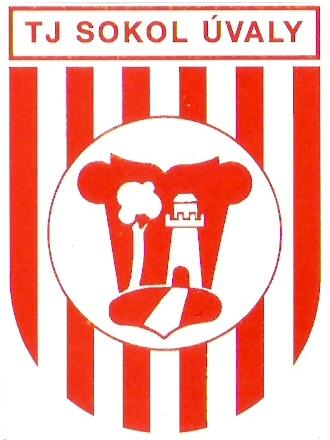 